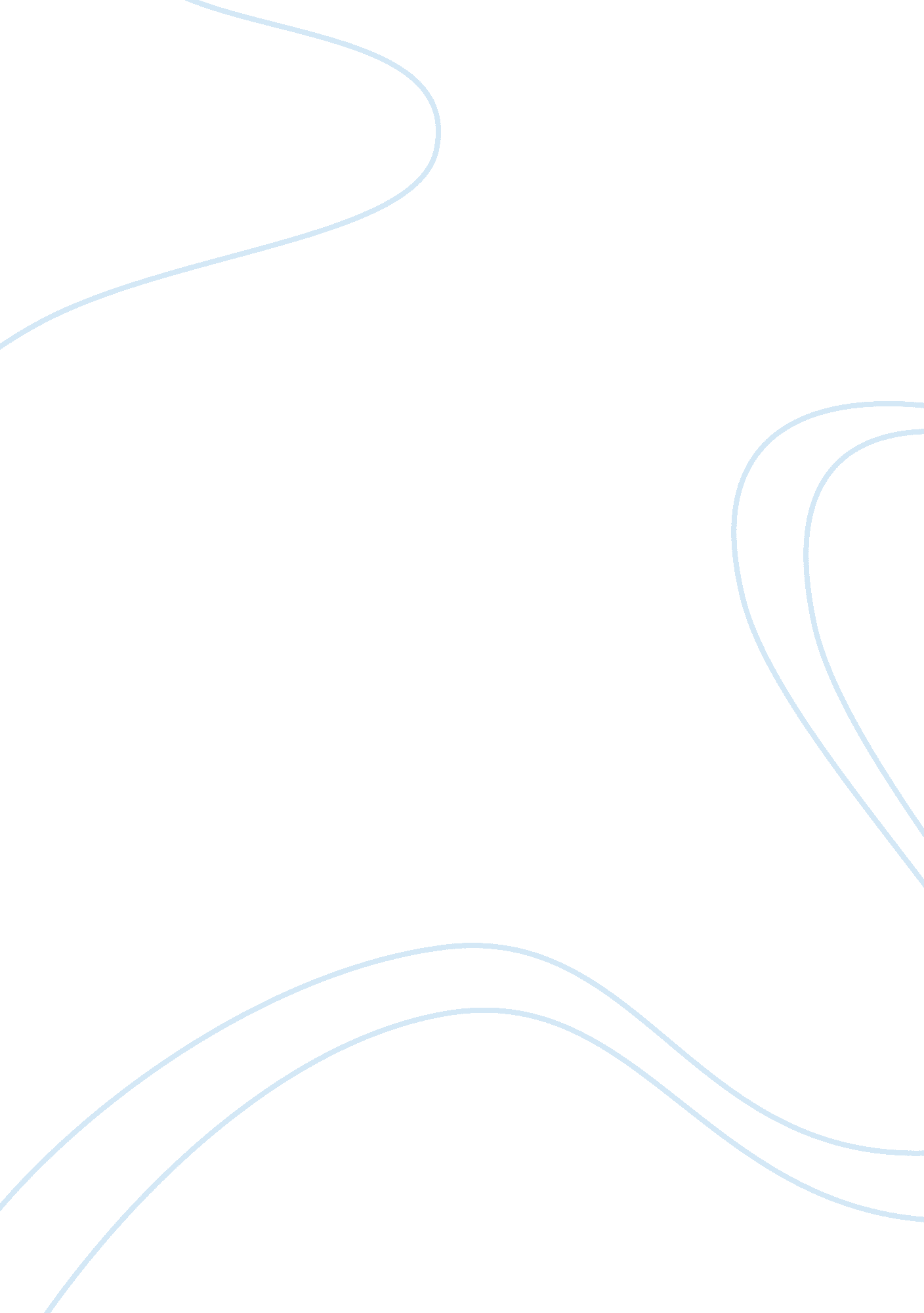 Answer last morphine injection was 1 hour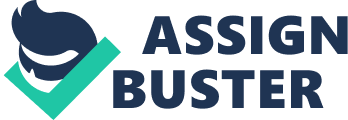 Answer the following questions: 1. 
List 
at least two advantages to using morphine sulfate for pain control in the 
postoperative critical care patient. Morphine 
compared to lipid- soluble opioids (morphine is Water-soluble): ·      " Slower onset of action and 
longer duration" (Urden, Stacy, & Lough, 2018, p. 127) When you ask Ms. Thomas if she is having pain, she indicates 
that she is having 9/10 pain. Her last Morphine injection was 1 hour ago (4mg 
IV). She is alert but appears anxious, heart rate is 95 beats per minute, blood 
pressure is 155/90 and her respiratory rate is 20. Her skin is warm and dry. 2. 
Determine 
three interventions related to Ms. Thomas' pain (can be pharmacologic or 
non-pharmacologic). ·      Give acetaminophen to help 
reduce pain. (if prescribed) ·      Minimize stimulation to 
promote rest, and relaxation therapy. ·      Ice therapy or massage 
therapy. (Urden, Stacy, & Lough, 2018, p. 133) 3. 
What 
other members of the team could you involve in the care of Ms. Thomas to help 
alleviate her pain? ·      Physical therapist can help 
provide physical techniques such as ice therapy, and massage therapy. ·      Behavior therapist to help 
with relaxation techniques. (Urden, Stacy, & Lough, 2018, p. 133) 4. 
What 
other pain medications could be used in this case? ·      Acetaminophen ·      NSAIDS ·      Codeine ·      Lidocaine ·      Ketamine (Urden, Stacy, & Lough, 2018, p. 127-130) Ms. Thomas is becoming restless and is not responding well to 
commands. She is looking around the room and not making eye contact. 5. 
Would 
you consider this delirium or agitation? Why? Delirium, she seems to have changed in mental status 
and can't pay attention. (Urden, Stacy, & Lough, 
2018, p. 141) 6. 
Using 
Figure 9. 2 in your text, determine Ms. Thomas' RASS score. How is this score 
used (list the steps of the assessment)? What does it indicate? Her 
Rass score is +1 and she is CAM-ICU positive Delirium present. 1st step sedation 
assessment- determine level of sedation- unarousable- combative. ( pt is 
restless so score is +1) 2nd step delirium 
assessment 1. 
Is 
there a change of mental status? Yes move on no- negative. (Pt has change in 
status) 2. 
Inattention: 
tell patient to squeeze on letter A and spell SAVEAHAART (Pt is unresponsive 
and will miss every A) more than 2 errors move on. 0-2- Negative. 3. 
Altered 
level of consciousness: if patients score from step one is above zero they are 
Positive ( our patient is +1 so they are positive) If not move on to step 4 4. 
Ask them to hold up the same number of fingers 
as you. If they mess up more than once then they are positive, if not they are 
negative. This indicates that she is 
Positive and Delirium is present. (Urden, 
Stacy, & Lough, 2018, p. 142) 7. 
Determine 
her ICDSC (figure 9. 3) (Just for this time period-one time). She is in soft wrist restrains 
so that is a +1 She can't follow 
instructions so that is a +1 She is awake so she is a D 
which is a 0 So she has a score of 2 
points, because she cant be assessed for orientation, hallucinations, 
inappropriate speech, sleep wake cycle or symptom fluctuation since she cant 
respond or we don't have enough information. (Urden, 
Stacy, & Lough, 2018, p. 143) 8. 
List 
at least two possible causes of delirium/agitation. " Pain, 
anxiety, delirium, hypoxia, ventilator dyssynchrony, neurologic injury, 
uncomfortable position, full bladder, sleep deprivation, alcohol withdrawal, 
sepsis, medication reaction, and organ failure." (Urden, Stacy, & Lough, 2018, p. 141) 9. 
What 
medication(s) is commonly used to treat agitation/delirium? Haloperidol 
– Agitation and Delirium Benzodiazepine- 
High SAS or RASS (extreme situation only) (Urden, Stacy, & Lough, 2018, p. 141) 10. Discuss common adverse effects of this medication. " Confusion, headache, 
hypertension, blurred vision, drowsiness, dry mouth, urinary retention," (Skidmore-Roth, 
2017, pp. 579-580) 11. What are some ways to reduce the incidence of delirium in ICU patients? (List 
at least three). ·      Spontaneous awakening trials ·      Daily delirium monitoring ·      Early mobility (Urden, Stacy, & Lough, 2018, p. 143) References: Urden, L. D., Stacy, K. M., & Lough, M. E. (2018). Critical care nursing: 
diagnosis and management. Maryland Heights, MO: Elsevier. Skidmore-Roth, L. (2017). Mosbys 2017 nursing 
drug reference. St. Louis, MO: Elsevier. 